NOTA: los aspectos evaluados y la normatividad aplicable, están sujetos a los cambios que surjan en la legislación ambiental que para el momento de la visita estén vigentes.GESTIÓN DE SOSTENIBILIDADGESTIÓN DE SOSTENIBILIDADGESTIÓN DE SOSTENIBILIDADGESTIÓN DE SOSTENIBILIDAD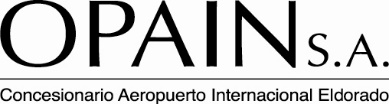 CONCEPTO TÉCNICO DE SEGUIMIENTO Y CONTROL AMBIENTALCONCEPTO TÉCNICO DE SEGUIMIENTO Y CONTROL AMBIENTALCONCEPTO TÉCNICO DE SEGUIMIENTO Y CONTROL AMBIENTALCONCEPTO TÉCNICO DE SEGUIMIENTO Y CONTROL AMBIENTALCÓDIGO: GSS-FR-012CÓDIGO: GSS-FR-012VERSIÓN: 1VERSIÓN: 1CONCEPTO TÉCNICO No.CONCEPTO TÉCNICO No.CONCEPTO TÉCNICO No.[Número consecutivo del concepto técnico][Número consecutivo del concepto técnico][Número consecutivo del concepto técnico][Número consecutivo del concepto técnico][Número consecutivo del concepto técnico]RAZÓN SOCIAL DEL TERCERORAZÓN SOCIAL DEL TERCERORAZÓN SOCIAL DEL TERCERO[Razón social del Tenedor de Espacio, Contratista y/o Tercero evaluado][Razón social del Tenedor de Espacio, Contratista y/o Tercero evaluado][Razón social del Tenedor de Espacio, Contratista y/o Tercero evaluado][Razón social del Tenedor de Espacio, Contratista y/o Tercero evaluado][Razón social del Tenedor de Espacio, Contratista y/o Tercero evaluado]NITNITNIT[NIT de la empresa evaluada][NIT de la empresa evaluada][NIT de la empresa evaluada][NIT de la empresa evaluada][NIT de la empresa evaluada]N° CONTRATON° CONTRATON° CONTRATO[Número de contrato, si no tiene: escribir no aplica][Número de contrato, si no tiene: escribir no aplica][Número de contrato, si no tiene: escribir no aplica][Número de contrato, si no tiene: escribir no aplica][Número de contrato, si no tiene: escribir no aplica]ZONAZONAZONA[Zona especificada en el numeral 5.3 del procedimiento de inspecciones ambientales][Zona especificada en el numeral 5.3 del procedimiento de inspecciones ambientales][Zona especificada en el numeral 5.3 del procedimiento de inspecciones ambientales][Zona especificada en el numeral 5.3 del procedimiento de inspecciones ambientales][Zona especificada en el numeral 5.3 del procedimiento de inspecciones ambientales]DIRECCIÓNDIRECCIÓNDIRECCIÓN[Dirección de la empresa evaluada][Dirección de la empresa evaluada][Dirección de la empresa evaluada][Dirección de la empresa evaluada][Dirección de la empresa evaluada]REPRESENTANTE LEGALREPRESENTANTE LEGALREPRESENTANTE LEGAL[Nombre del Representante Legal de la empresa][Nombre del Representante Legal de la empresa][Nombre del Representante Legal de la empresa][Nombre del Representante Legal de la empresa][Nombre del Representante Legal de la empresa]E-MAILE-MAILE-MAIL[Correo oficial de la empresa][Correo oficial de la empresa][Correo oficial de la empresa][Correo oficial de la empresa][Correo oficial de la empresa]PERSONA ENCARGADA DE ATENDER LAS VISITAS REALIZADASPERSONA ENCARGADA DE ATENDER LAS VISITAS REALIZADASPERSONA ENCARGADA DE ATENDER LAS VISITAS REALIZADASINSPECCIÓN[Nombre][Nombre][Nombre][Nombre]PERSONA ENCARGADA DE ATENDER LAS VISITAS REALIZADASPERSONA ENCARGADA DE ATENDER LAS VISITAS REALIZADASPERSONA ENCARGADA DE ATENDER LAS VISITAS REALIZADASSEGUIMIENTO [Nombre][Nombre][Nombre][Nombre]FECHA EN QUE SE REALIZARON LAS VISITASFECHA EN QUE SE REALIZARON LAS VISITASFECHA EN QUE SE REALIZARON LAS VISITASINSPECCIÓN[dd/mm/aa][dd/mm/aa][dd/mm/aa][dd/mm/aa]FECHA EN QUE SE REALIZARON LAS VISITASFECHA EN QUE SE REALIZARON LAS VISITASFECHA EN QUE SE REALIZARON LAS VISITASSEGUIMIENTO[dd/mm/aa][dd/mm/aa][dd/mm/aa][dd/mm/aa]DESCRIPCIÓN DE LAS CONDICIONES ENCONTRADAS DURANTE EL PROCESO DE SEGUIMIENTO Y CONTROL AMBIENTALDESCRIPCIÓN DE LAS CONDICIONES ENCONTRADAS DURANTE EL PROCESO DE SEGUIMIENTO Y CONTROL AMBIENTALDESCRIPCIÓN DE LAS CONDICIONES ENCONTRADAS DURANTE EL PROCESO DE SEGUIMIENTO Y CONTROL AMBIENTALDESCRIPCIÓN DE LAS CONDICIONES ENCONTRADAS DURANTE EL PROCESO DE SEGUIMIENTO Y CONTROL AMBIENTALDESCRIPCIÓN DE LAS CONDICIONES ENCONTRADAS DURANTE EL PROCESO DE SEGUIMIENTO Y CONTROL AMBIENTALDESCRIPCIÓN DE LAS CONDICIONES ENCONTRADAS DURANTE EL PROCESO DE SEGUIMIENTO Y CONTROL AMBIENTALDESCRIPCIÓN DE LAS CONDICIONES ENCONTRADAS DURANTE EL PROCESO DE SEGUIMIENTO Y CONTROL AMBIENTALDESCRIPCIÓN DE LAS CONDICIONES ENCONTRADAS DURANTE EL PROCESO DE SEGUIMIENTO Y CONTROL AMBIENTALOBLIGACIONES CUMPLIDAS[Mencione los numerales de los aspectos evaluados que el Tercero cumplió en el proceso de inspecciones][Mencione los numerales de los aspectos evaluados que el Tercero cumplió en el proceso de inspecciones][Mencione los numerales de los aspectos evaluados que el Tercero cumplió en el proceso de inspecciones][Mencione los numerales de los aspectos evaluados que el Tercero cumplió en el proceso de inspecciones][Mencione los numerales de los aspectos evaluados que el Tercero cumplió en el proceso de inspecciones][Mencione los numerales de los aspectos evaluados que el Tercero cumplió en el proceso de inspecciones][Mencione los numerales de los aspectos evaluados que el Tercero cumplió en el proceso de inspecciones]REQUERIMIENTOSREQUERIMIENTOSREQUERIMIENTOSREQUERIMIENTOSREQUERIMIENTOSREQUERIMIENTOSREQUERIMIENTOSREQUERIMIENTOSASPECTO EVALUADOSOLICITUDSOLICITUDSOLICITUDSOLICITUDSOLICITUDSOLICITUDSOLICITUD[Indique el número y descripción del aspecto evaluado que se encuentra en el formato de inspecciones][Redacte la solicitud y requerimiento con la cual el Tercero deberá demostrar el cumplimiento del aspecto evaluado][Redacte la solicitud y requerimiento con la cual el Tercero deberá demostrar el cumplimiento del aspecto evaluado][Redacte la solicitud y requerimiento con la cual el Tercero deberá demostrar el cumplimiento del aspecto evaluado][Redacte la solicitud y requerimiento con la cual el Tercero deberá demostrar el cumplimiento del aspecto evaluado][Redacte la solicitud y requerimiento con la cual el Tercero deberá demostrar el cumplimiento del aspecto evaluado][Redacte la solicitud y requerimiento con la cual el Tercero deberá demostrar el cumplimiento del aspecto evaluado][Redacte la solicitud y requerimiento con la cual el Tercero deberá demostrar el cumplimiento del aspecto evaluado][Indique el número y descripción del aspecto evaluado que se encuentra en el formato de inspecciones][Redacte la solicitud y requerimiento con la cual el Tercero deberá demostrar el cumplimiento del aspecto evaluado][Redacte la solicitud y requerimiento con la cual el Tercero deberá demostrar el cumplimiento del aspecto evaluado][Redacte la solicitud y requerimiento con la cual el Tercero deberá demostrar el cumplimiento del aspecto evaluado][Redacte la solicitud y requerimiento con la cual el Tercero deberá demostrar el cumplimiento del aspecto evaluado][Redacte la solicitud y requerimiento con la cual el Tercero deberá demostrar el cumplimiento del aspecto evaluado][Redacte la solicitud y requerimiento con la cual el Tercero deberá demostrar el cumplimiento del aspecto evaluado][Redacte la solicitud y requerimiento con la cual el Tercero deberá demostrar el cumplimiento del aspecto evaluado][Indique el número y descripción del aspecto evaluado que se encuentra en el formato de inspecciones][Redacte la solicitud y requerimiento con la cual el Tercero deberá demostrar el cumplimiento del aspecto evaluado][Redacte la solicitud y requerimiento con la cual el Tercero deberá demostrar el cumplimiento del aspecto evaluado][Redacte la solicitud y requerimiento con la cual el Tercero deberá demostrar el cumplimiento del aspecto evaluado][Redacte la solicitud y requerimiento con la cual el Tercero deberá demostrar el cumplimiento del aspecto evaluado][Redacte la solicitud y requerimiento con la cual el Tercero deberá demostrar el cumplimiento del aspecto evaluado][Redacte la solicitud y requerimiento con la cual el Tercero deberá demostrar el cumplimiento del aspecto evaluado][Redacte la solicitud y requerimiento con la cual el Tercero deberá demostrar el cumplimiento del aspecto evaluado][Indique el número y descripción del aspecto evaluado que se encuentra en el formato de inspecciones][Redacte la solicitud y requerimiento con la cual el Tercero deberá demostrar el cumplimiento del aspecto evaluado][Redacte la solicitud y requerimiento con la cual el Tercero deberá demostrar el cumplimiento del aspecto evaluado][Redacte la solicitud y requerimiento con la cual el Tercero deberá demostrar el cumplimiento del aspecto evaluado][Redacte la solicitud y requerimiento con la cual el Tercero deberá demostrar el cumplimiento del aspecto evaluado][Redacte la solicitud y requerimiento con la cual el Tercero deberá demostrar el cumplimiento del aspecto evaluado][Redacte la solicitud y requerimiento con la cual el Tercero deberá demostrar el cumplimiento del aspecto evaluado][Redacte la solicitud y requerimiento con la cual el Tercero deberá demostrar el cumplimiento del aspecto evaluado]ANEXOS[Relacione los anexos que soportan el concepto técnico de seguimiento y control ambiental: formato de inspecciones, acta de inspecciones y registro fotográfico][Relacione los anexos que soportan el concepto técnico de seguimiento y control ambiental: formato de inspecciones, acta de inspecciones y registro fotográfico][Relacione los anexos que soportan el concepto técnico de seguimiento y control ambiental: formato de inspecciones, acta de inspecciones y registro fotográfico][Relacione los anexos que soportan el concepto técnico de seguimiento y control ambiental: formato de inspecciones, acta de inspecciones y registro fotográfico][Relacione los anexos que soportan el concepto técnico de seguimiento y control ambiental: formato de inspecciones, acta de inspecciones y registro fotográfico][Relacione los anexos que soportan el concepto técnico de seguimiento y control ambiental: formato de inspecciones, acta de inspecciones y registro fotográfico][Relacione los anexos que soportan el concepto técnico de seguimiento y control ambiental: formato de inspecciones, acta de inspecciones y registro fotográfico]Firmas:Preparó[Indicar nombre y cargo de quien elabora el concepto técnico][Indicar nombre y cargo de quien elabora el concepto técnico][Indicar nombre y cargo de quien elabora el concepto técnico][Indicar nombre y cargo de quien elabora el concepto técnico][Indicar nombre y cargo de quien elabora el concepto técnico][Indicar nombre y cargo de quien elabora el concepto técnico][Indicar nombre y cargo de quien elabora el concepto técnico]Revisó[Indicar nombre y cargo de quien revisa el concepto técnico][Indicar nombre y cargo de quien revisa el concepto técnico][Indicar nombre y cargo de quien revisa el concepto técnico][Indicar nombre y cargo de quien revisa el concepto técnico][Indicar nombre y cargo de quien revisa el concepto técnico][Indicar nombre y cargo de quien revisa el concepto técnico][Indicar nombre y cargo de quien revisa el concepto técnico]Aprobó:[Indicar nombre y cargo de quien aprueba el concepto técnico][Indicar nombre y cargo de quien aprueba el concepto técnico][Indicar nombre y cargo de quien aprueba el concepto técnico][Indicar nombre y cargo de quien aprueba el concepto técnico][Indicar nombre y cargo de quien aprueba el concepto técnico][Indicar nombre y cargo de quien aprueba el concepto técnico][Indicar nombre y cargo de quien aprueba el concepto técnico]